Publicado en  el 24/03/2014 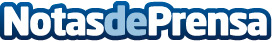 Camila publica hoy 24 de Marzo "Decidiste Dejarme", primer single extraído de "Elypse", su tercer álbum de estudio Datos de contacto:CamilaNota de prensa publicada en: https://www.notasdeprensa.es/camila-publica-hoy-24-de-marzo-decidiste Categorias: Música http://www.notasdeprensa.es